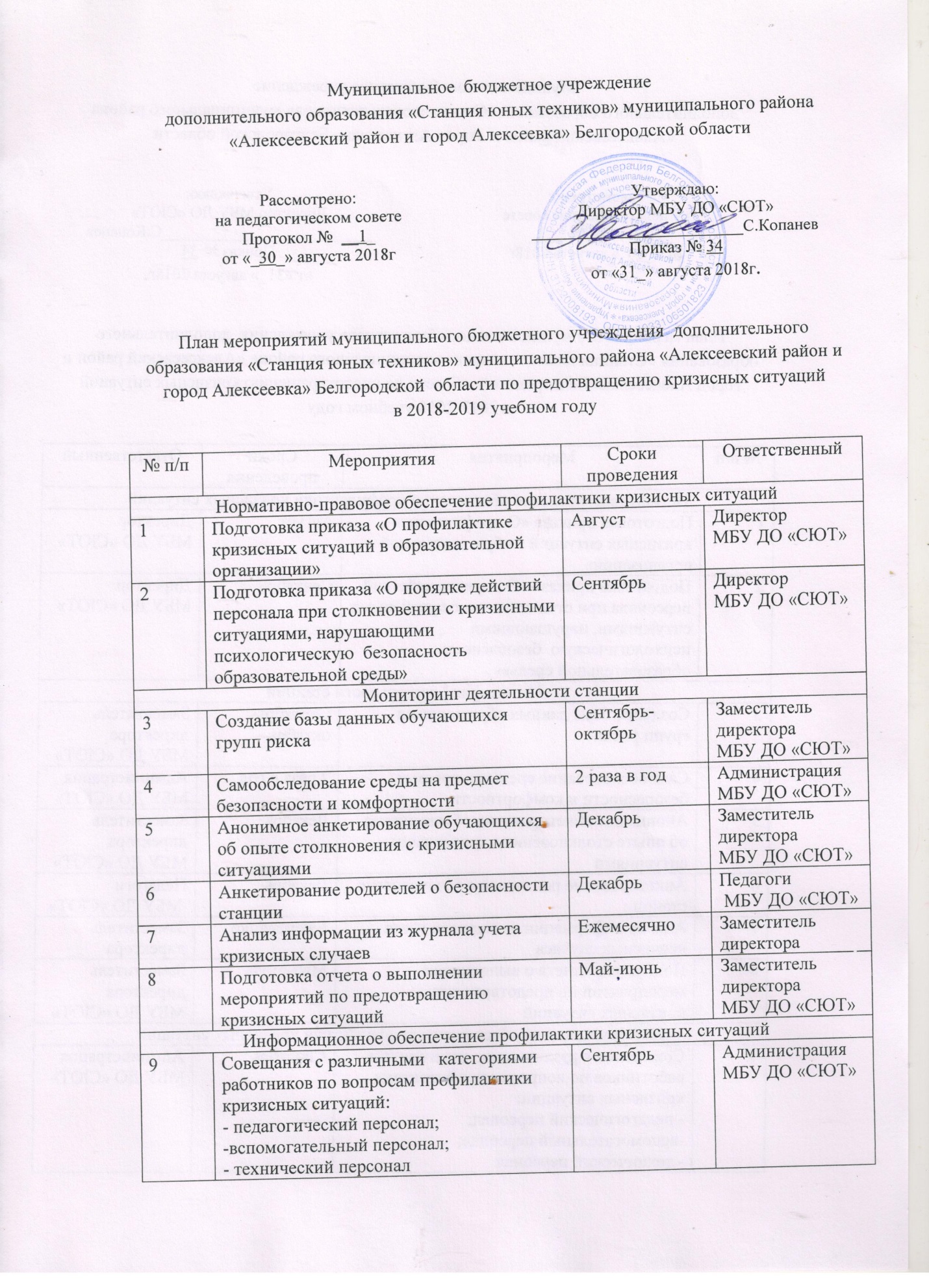 10Обсуждение и принятие правил поведения в кабинетах, оформление правил в виде наглядного стендаСентябрьПедагоги МБУ ДО «СЮТ»11Создание раздела  о профилактике кризисных ситуаций, нарушающих психологическую безопасность образовательной среды,  и размещение нормативных документов  на сайте образовательной организацииСентябрьОтветственный за работу сайтаМБУ ДО «СЮТ»13Подготовка методических рекомендаций для педагогов:-  по распознаванию   признаков различных видов кризисных ситуаций в образовательной средеОктябрьМетодист МБУ ДО «СЮТ»14Выступление на общестанционном родительском собрании о профилактике кризисных ситуаций и обеспечении психологической  безопасности образовательной среды.ФевральАдминистрация, педагоги МБУ ДО «СЮТ»Работа с педагогами и другим персоналомРабота с педагогами и другим персоналомРабота с педагогами и другим персоналомРабота с педагогами и другим персоналом15Проведение обучающих семинаров для педагогов  по формированию доброжелательного климата в организации и мерам реагирования в случае его нарушенияНоябрьЗаместитель директораМБУ ДО «СЮТ»16Инструктивные совещания по вопросам профилактики кризисных ситуаций со вспомогательным персоналом, техническим персоналомНоябрьАдминистрация МБУ ДО «СЮТ»Работа с обучающимисяРабота с обучающимисяРабота с обучающимисяРабота с обучающимися17Проведение тренингов для обучающихся межличностному общению, формированию навыков мирного разрешения конфликтов В течение годаЗаместитель директораМБУ ДО «СЮТ»18Неделя дружбы и взаимопомощиДекабрьПедагоги МБУ ДО «СЮТ»Работа с родителямиРабота с родителямиРабота с родителямиРабота с родителями19Общестанционное родительское собрание  «О правах ребенка на охрану жизни и здоровья, безопасную образовательную среду»ОктябрьДиректор  МБУ ДО «СЮТ»20Подготовка памятки для родителей о способах сообщения и предполагаемых  и реальных  случаях нарушения безопасности в отношении детей и мерах защиты и оказания помощи детям в кризисных ситуациях ОктябрьЗаместитель директораМБУ ДО «СЮТ»21Родительские собрания в группах «Ваш ребенок – ваша ответственность»ДекабрьПедагоги МБУ ДО «СЮТ»